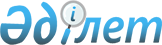 Об утверждении требований к форме и содержанию плана мероприятий по энергосбережению и повышению энергоэффективностиПриказ Министра по инвестициям и развитию Республики Казахстан от 31 марта 2015 года № 391. Зарегистрирован в Министерстве юстиции Республики Казахстан 6 мая 2015 года № 10958.
      Сноска. Заголовок - в редакции приказа Министра индустрии и инфраструктурного развития РК от 15.12.2022 № 718 (вводится в действие по истечении десяти календарных дней после дня его первого официального опубликования).
      В соответствии с подпунктом 6-12) статьи 5 Закона Республики Казахстан "Об энергосбережении и повышении энергоэффективности" ПРИКАЗЫВАЮ:
      Сноска. Преамбула - в редакции приказа Министра индустрии и инфраструктурного развития РК от 15.12.2022 № 718 (вводится в действие по истечении десяти календарных дней после дня его первого официального опубликования).


      1. Утвердить прилагаемые требования к форме и содержанию плана мероприятий по энергосбережению и повышению энергоэффективности.
      Сноска. Пункт 1 - в редакции приказа Министра индустрии и инфраструктурного развития РК от 15.12.2022 № 718 (вводится в действие по истечении десяти календарных дней после дня его первого официального опубликования).


      2. Комитету индустриального развития и промышленной безопасности Министерства по инвестициям и развитию Республики Казахстан (Ержанов А.К.) обеспечить: 
      1) в установленном законодательством порядке государственную регистрацию настоящего приказа в Министерстве юстиции Республики Казахстан; 
      2) в течение десяти календарных дней после государственной регистрации настоящего приказа в Министерстве юстиции Республики Казахстан направление его копии на официальное опубликование в периодических печатных изданиях и информационно-правовой системе "Әділет"; 
      3) размещение настоящего приказа на интернет-ресурсе Министерства по инвестициям и развитию Республики Казахстан и на интранет-портале государственных органов; 
      4) в течение десяти рабочих дней после государственной регистрации настоящего приказа в Министерстве юстиции Республики Казахстан представление в Юридический департамент Министерства по инвестициям и развитию Республики Казахстан сведений об исполнении мероприятий, предусмотренных подпунктами 1), 2) и 3) пункта 2 настоящего приказа.
      3. Контроль за исполнением настоящего приказа возложить на курирующего вице-министра по инвестициям и развитию Республики Казахстан. 
      4. Настоящий приказ вводится в действие по истечении десяти календарных дней после дня его первого официального опубликования.  Требования к форме и содержанию плана мероприятий по энергосбережению и повышению энергоэффективности
      Сноска. Заголовок - в редакции приказа Министра индустрии и инфраструктурного развития РК от 15.12.2022 № 718 (вводится в действие по истечении десяти календарных дней после дня его первого официального опубликования). 1. Общие положения
      1. Настоящие требования к форме и содержанию плана мероприятий по энергосбережению и повышению энергоэффективности (далее - Требования), разработаны в соответствии с подпунктом 6-12) статьи 5 Закона Республики Казахстан "Об энергосбережении и повышении энергоэффективности".
      Сноска. Пункт 1 - в редакции приказа Министра индустрии и инфраструктурного развития РК от 15.12.2022 № 718 (вводится в действие по истечении десяти календарных дней после дня его первого официального опубликования).


      2. В настоящих Требованиях используются следующие основные понятия:
      1) Государственный энергетический реестр - систематизированный свод информации о субъектах Государственного энергетического реестра;
      2) субъекты Государственного энергетического реестра – индивидуальные предприниматели и юридические лица, потребляющие энергетические ресурсы в объеме, эквивалентном тысяче пятистам и более тонн условного топлива в год, а также государственные учреждения, субъекты квазигосударственного сектора и естественных монополий;
      3) энергетический аудит (далее – энергоаудит) – сбор, обработка и анализ данных об использовании энергетических ресурсов в целях оценки возможности и потенциала энергосбережения и подготовки заключения по энергосбережению и повышению энергоэффективности;
      4) энергетические ресурсы - совокупность природных и произведенных носителей энергии, запасенная энергия которых используется в настоящее время или может быть использована в перспективе в хозяйственной и иных видах деятельности, а также виды энергии (атомная, электрическая, химическая, электромагнитная, тепловая и другие виды энергии);
      5) энергетическая эффективность (далее – энергоэффективность) – количественное отношение объема предоставленных услуг, работ, выпущенной продукции (товаров) или произведенных энергетических ресурсов к затраченным на это исходным энергетическим ресурсам;
      6) энергосбережение – реализация организационных, технических, технологических, экономических и иных мер, направленных на уменьшение объема используемых энергетических ресурсов;
      7) зона энергосбережения – основная и вспомогательная часть технологического процесса, устройства и системы ее обеспечения, потребляющие энергетические ресурсы и являющиеся объектами энергосбережения и повышения энергоэффективности, а также мероприятия системы менеджмента качества энергосбережения и повышения энергоэффективности;
      8) менеджмент в области энергосбережения и повышения энергоэффективности (далее – энергоменеджмент) − комплекс административных действий, направленных на обеспечение рационального потребления энергетических ресурсов и повышение энергоэффективности объекта.
      Сноска. Пункт 2 - в редакции приказа Министра индустрии и инфраструктурного развития РК от 15.12.2022 № 718 (вводится в действие по истечении десяти календарных дней после дня его первого официального опубликования).

 Глава 2. Требования к форме и содержанию плана мероприятий по энергосбережению и повышению энергоэффективности
      Сноска. Заголовок главы 2 - в редакции приказа Министра индустрии и инфраструктурного развития РК от 15.12.2022 № 718 (вводится в действие по истечении десяти календарных дней после дня его первого официального опубликования).
      3. План мероприятий по энергосбережению и повышению энергоэффективности (далее - План мероприятий), разрабатывается по форме согласно приложению к настоящим Требованиям и утверждается первым руководителем субъекта Государственного энергетического реестра с указанием срока его утверждения.
      Сноска. Пункт 3 - в редакции приказа Министра индустрии и инфраструктурного развития РК от 15.12.2022 № 718 (вводится в действие по истечении десяти календарных дней после дня его первого официального опубликования).


      4. Дополнения и (или) изменения в План мероприятий утверждаются первым руководителем субъекта Государственного энергетического реестра с указанием срока, как утверждения, так и его переутверждения. 
      5. План мероприятий условно разделен на зоны энергосбережения, соответствующие объектам энергосбережения и повышения энергоэффективности, техническим и организационным мероприятиям обеспечения энергосбережения и повышения энергоэффективности, а также требованиям по снижению объема потребления энергетических ресурсов и воды на единицу продукции, площади зданий, строений и сооружений. 
      6. Каждой позиции Плана мероприятий, а также виду энергетического ресурса присваиваются код и порядковый номер. Код мероприятия означает сокращенное наименование мероприятия и вида энергетического ресурса. 
      7. Сроки исполнения мероприятий устанавливаются субъектами Государственного энергетического реестра самостоятельно. 
      8. По каждой зоне энергосбережения и в целом по всему Плану мероприятий определяются итоговые значения планируемых расходов на реализацию мероприятий. 
      9. План мероприятий состоит из Таблицы 1, Таблицы 2 и Таблицы 3 согласно приложению к настоящим Требованиям.
      Сноска. Пункт 9 в редакции приказа Министра по инвестициям и развитию РК от 30.11.2015 № 1127 (вводится в действие по истечении десяти календарных дней после дня его первого официального опубликования).


       10. В Таблице 1 Плана мероприятий содержится следующая информация:
      1) графа 1 таблицы 1 (Код и номер) - код мероприятия в виде сокращенного наименования зоны энергосбережения и порядковый номер мероприятия в виде двух- или трехзначной цифры;
      2) графа 2 таблицы 1 (Мероприятия) - наименование мероприятия полностью, без сокращения слов и наименований;
      3) графы 3 таблицы 1 (Период реализации (с – до) – период реализации мероприятия, заполняется в виде цифр, означающих месяц и год (например – с 09.16 до 09.17). В тех графах, в которых не указывается срок исполнения, проставляется прочерк (-);
      4) графы 4, 5, 6, 7, 8 таблицы 1 (Планируемые расходы) - планируемые финансовые расходы указывается в миллионах тенге. В тех графах, в которых не указываются планируемые расходы, проставляется прочерк (-);
      5) графа 9 таблицы 1 (Единицы измерения) – единицы измерения энергетического ресурса, экономия которого планируется в результате внедрения данного мероприятия;
      6) графы 10, 11, 12, 13, 14 таблицы 1 (Объем планируемого снижения потребления энергетических ресурсов) – объем планируемого снижения потребления энергетических ресурсов в единицах измерения, указанных в графе 9 таблицы 1 и в виде цифры с тремя знаками после запятой, означающего целое число (например – 3,721);
      7) графа 15 таблицы 1 (Срок окупаемости) – срок окупаемости при внедрении данного мероприятия;
      8) графа 16 таблицы 1 (Отметка о выполнении) — данные по документам, подтверждающим выполнение данного мероприятия. Копии подтверждающих документов являются приложениями к Плану мероприятий. Если мероприятие выполнено на основании нескольких работ или с привлечением нескольких организаций, то указываются данные по каждому подтверждающему документу.
      Сноска. Пункт 10 в редакции приказа Министра по инвестициям и развитию РК от 30.11.2015 № 1127 (вводится в действие по истечении десяти календарных дней после дня его первого официального опубликования).


       11. В Таблице 2 Плана мероприятий содержится следующая информация:
      1) графа 2 таблицы 2 (Наименование энергетического ресурса) – наименование энергетического ресурса, экономия которого планируется в результате внедрения мероприятий;
      2) графа 3 таблицы 2 (единица измерения) – единицы измерения энергетического ресурса, экономия которого планируется в результате внедрения данного мероприятия;
      3) графы 4, 5, 6, 7, 8 таблицы 2 (Объем планируемого снижения потребления энергетических ресурсов) - объем планируемого снижения потребления энергетических ресурсов в единицах измерения, указанных в графе 3 таблицы 2 и в виде цифры с тремя знаками после запятой, означающего целое число (например, 3,721). Объем планируемого снижения потребления энергетических ресурсов указывается на каждый год;
      4) графы 9, 10, 11, 12, 13 таблицы 2 (Планируемая экономия, млн. тенге) - планируемая экономия в миллионах тенге от планируемого снижения потребления энергетических ресурсов (графы 4, 5, 6, 7, 8 таблицы 2) в денежном эквиваленте;
      5) графа 14 таблицы 2 (Возможное уменьшение максимальной мощности) - возможное уменьшение максимальной мощности относится к электрической энергии (кВтч), тепловой энергии (Гкал*ч) и расходу воды (м3/ч);
      6) графа 15 таблицы 2 (Потенциал снижения потребления энергоресурсов) – потенциал снижения потребления энергоресурсов в процентном соотношении от потребления данного энергетического ресурса за исходный год;
      7) графа 16 таблицы 2 (Отметка о выполнении) - данные по заключению энергоаудита с указанием номера и даты заключения и наименования субъекта Государственного энергетического реестра.
      Сноска. Пункт 11 в редакции приказа Министра по инвестициям и развитию РК от 30.11.2015 № 1127 (вводится в действие по истечении десяти календарных дней после дня его первого официального опубликования).


       11-1. В Таблице 3 Плана мероприятий содержится следующая информация:
      1) графа 1 таблицы 1 (Код и номер) - код мероприятия в виде сокращенного наименования зоны энергосбережения и порядковый номер мероприятия в виде двух- или трехзначной цифры;
      2) графа 2 таблицы 3 (Наименование удельного показателя) – наименование энергетического ресурса, экономия которого планируется в результате внедрения мероприятий;
      3) графа 3 таблицы 3 (Единица измерения используемых коэффициентов энергоэффективности организации) – единица измерения используемых коэффициентов энергоэффективности организации (например – кВтч/т, Гкал/м2);
      4) графы 4, 5, 6, 7, 8 таблицы 3 (Объем планируемого снижения потребления энергетических ресурсов на единицу продукции/площади) – объем планируемого снижения потребления энергетических ресурсов на единицу продукции/площади в единицах измерения, указанных в графе 3 таблицы 3 и в виде цифры с тремя знаками после запятой, означающего целое число (например, 3,721). Объем планируемого снижения потребления энергетических ресурсов указывается на каждый год.
      Сноска. Требования дополнены пунктом 11-1 в соответствии с приказом Министра по инвестициям и развитию РК от 30.11.2015 № 1127 (вводится в действие по истечении десяти календарных дней после дня его первого официального опубликования).


       12. Электронный вид Плана мероприятий разрабатывается в табличном редакторе Microsoft Excel. План мероприятий по энергосбережению и повышению энергоэффективности
_______________________________________________________
на 20__ - 20__ годы полное наименование организации
      Сноска. Приложение - в редакции приказа Министра индустрии и инфраструктурного развития РК от 15.12.2022 № 718 (вводится в действие по истечении десяти календарных дней после дня его первого официального опубликования). Таблица 1
      Продолжение таблицы Таблица 2
      Продолжение таблицы
      1. Значение кода мероприятий:1) ЭиОс. - электроснабжение и освещение;2) ТиОт. - теплоснабжение и отопление;3) ВКУ. - вентиляция, кондиционирование, увлажнение;4) ВиВ. - Водоснабжение и водоотведение;5) ТО. - технологическое оборудование;6) ПУ. - приборы и средства учета и контроля, в том числе автоматизированные системы;7) ЭМ. - энергоменеджмент;8) ППК. - переподготовка и повышение квалификации;9) ТТ. - твердое топливо;10) Газ. - газ;11) ЖТ. - жидкое топливо;12) ЭЭ. - электрическая энергия;13) ТЭ. - тепловая энергия;14) В. – вода;15) т.ут. – тонна условного топлива.
					© 2012. РГП на ПХВ «Институт законодательства и правовой информации Республики Казахстан» Министерства юстиции Республики Казахстан
				
Министр по инвестициям и развитию
Республики Казахстан
А. ИсекешевУтверждены
приказом Министра
по инвестициям и развитию
Республики Казахстан
от 31 марта 2015 года № 391Приложение
к Требованиям к форме
и содержанию плана мероприятий
 энергосбережению и повышению
энергоэффективностиФорма
Код и номер
Мероприятия
Период реализации (с - до)
Планируемые расходы, млн. тенге
Планируемые расходы, млн. тенге
Планируемые расходы, млн. тенге
Планируемые расходы, млн. тенге
Планируемые расходы, млн. тенге
Единица измерения
Код и номер
Мероприятия
Период реализации (с - до)
20__
20__
20__
20__
20__
Единица измерения
1
2
3
4
5
6
7
8
9
Зона энергосбережения: Электроснабжение и освещение
Зона энергосбережения: Электроснабжение и освещение
Зона энергосбережения: Электроснабжение и освещение
Зона энергосбережения: Электроснабжение и освещение
Зона энергосбережения: Электроснабжение и освещение
Зона энергосбережения: Электроснабжение и освещение
Зона энергосбережения: Электроснабжение и освещение
Зона энергосбережения: Электроснабжение и освещение
Зона энергосбережения: Электроснабжение и освещение
ЭиОс.01
ЭиОс.02
ЭиОс.03
…
Итого:
Всего:
Зона энергосбережения: Теплоснабжение и отопление
Зона энергосбережения: Теплоснабжение и отопление
Зона энергосбережения: Теплоснабжение и отопление
Зона энергосбережения: Теплоснабжение и отопление
Зона энергосбережения: Теплоснабжение и отопление
Зона энергосбережения: Теплоснабжение и отопление
Зона энергосбережения: Теплоснабжение и отопление
Зона энергосбережения: Теплоснабжение и отопление
Зона энергосбережения: Теплоснабжение и отопление
ТиОт.01
ТиОт.02
ТиОт.03
…
Итого:
Всего:
Зона энергосбережения: Вентиляция, кондиционирование, увлажнение
Зона энергосбережения: Вентиляция, кондиционирование, увлажнение
Зона энергосбережения: Вентиляция, кондиционирование, увлажнение
Зона энергосбережения: Вентиляция, кондиционирование, увлажнение
Зона энергосбережения: Вентиляция, кондиционирование, увлажнение
Зона энергосбережения: Вентиляция, кондиционирование, увлажнение
Зона энергосбережения: Вентиляция, кондиционирование, увлажнение
Зона энергосбережения: Вентиляция, кондиционирование, увлажнение
Зона энергосбережения: Вентиляция, кондиционирование, увлажнение
ВКУ.01
ВКУ.02
ВКУ.03
…
Итого:
Всего:
Зона энергосбережения: Водоснабжение и водоотведение
Зона энергосбережения: Водоснабжение и водоотведение
Зона энергосбережения: Водоснабжение и водоотведение
Зона энергосбережения: Водоснабжение и водоотведение
Зона энергосбережения: Водоснабжение и водоотведение
Зона энергосбережения: Водоснабжение и водоотведение
Зона энергосбережения: Водоснабжение и водоотведение
Зона энергосбережения: Водоснабжение и водоотведение
Зона энергосбережения: Водоснабжение и водоотведение
ВиВ.01
ВиВ.02
ВиВ.03
…
Итого:
Всего:
Зона энергосбережения: Технологическое оборудование
Зона энергосбережения: Технологическое оборудование
Зона энергосбережения: Технологическое оборудование
Зона энергосбережения: Технологическое оборудование
Зона энергосбережения: Технологическое оборудование
Зона энергосбережения: Технологическое оборудование
Зона энергосбережения: Технологическое оборудование
Зона энергосбережения: Технологическое оборудование
Зона энергосбережения: Технологическое оборудование
ТО.01
ТО.02
ТО.03
…
Итого:
Всего:
Зона энергосбережения: Приборы и средства учета и контроля, в том числе автоматизированные системы
Зона энергосбережения: Приборы и средства учета и контроля, в том числе автоматизированные системы
Зона энергосбережения: Приборы и средства учета и контроля, в том числе автоматизированные системы
Зона энергосбережения: Приборы и средства учета и контроля, в том числе автоматизированные системы
Зона энергосбережения: Приборы и средства учета и контроля, в том числе автоматизированные системы
Зона энергосбережения: Приборы и средства учета и контроля, в том числе автоматизированные системы
Зона энергосбережения: Приборы и средства учета и контроля, в том числе автоматизированные системы
Зона энергосбережения: Приборы и средства учета и контроля, в том числе автоматизированные системы
Зона энергосбережения: Приборы и средства учета и контроля, в том числе автоматизированные системы
ПУ.01
ПУ.02
ПУ.03
…
Итого:
Всего:
Зона энергосбережения: Энергоменеджмент
Зона энергосбережения: Энергоменеджмент
Зона энергосбережения: Энергоменеджмент
Зона энергосбережения: Энергоменеджмент
Зона энергосбережения: Энергоменеджмент
Зона энергосбережения: Энергоменеджмент
Зона энергосбережения: Энергоменеджмент
Зона энергосбережения: Энергоменеджмент
Зона энергосбережения: Энергоменеджмент
ЭМ.01
ЭМ.02
ЭМ.03
…
Итого:
Всего:
Зона энергосбережения: переподготовка и повышение квалификации персонала
Зона энергосбережения: переподготовка и повышение квалификации персонала
Зона энергосбережения: переподготовка и повышение квалификации персонала
Зона энергосбережения: переподготовка и повышение квалификации персонала
Зона энергосбережения: переподготовка и повышение квалификации персонала
Зона энергосбережения: переподготовка и повышение квалификации персонала
Зона энергосбережения: переподготовка и повышение квалификации персонала
Зона энергосбережения: переподготовка и повышение квалификации персонала
Зона энергосбережения: переподготовка и повышение квалификации персонала
ЭМ.01
ЭМ.02
ЭМ.03
…
Итого:
Всего:
Итого по плану
Итого по плану
Всего по плану
Всего по плану
Объем планируемого снижения потребления энергетических ресурсов в натуральном выражении
Объем планируемого снижения потребления энергетических ресурсов в натуральном выражении
Объем планируемого снижения потребления энергетических ресурсов в натуральном выражении
Объем планируемого снижения потребления энергетических ресурсов в натуральном выражении
Объем планируемого снижения потребления энергетических ресурсов в натуральном выражении
Объем планируемого снижения потребления энергетических ресурсов в натуральном выражении
Срок окупаемости, лет
Отметка о выполнении
20__
20__
20__
20__
20__
20__
Срок окупаемости, лет
Отметка о выполнении
10
10
11
12
13
14
15
16
Зона энергосбережения: Электроснабжение и освещение
Зона энергосбережения: Электроснабжение и освещение
Зона энергосбережения: Электроснабжение и освещение
Зона энергосбережения: Электроснабжение и освещение
Зона энергосбережения: Электроснабжение и освещение
Зона энергосбережения: Электроснабжение и освещение
Зона энергосбережения: Электроснабжение и освещение
Зона энергосбережения: Электроснабжение и освещение
Зона энергосбережения: Теплоснабжение и отопление
Зона энергосбережения: Теплоснабжение и отопление
Зона энергосбережения: Теплоснабжение и отопление
Зона энергосбережения: Теплоснабжение и отопление
Зона энергосбережения: Теплоснабжение и отопление
Зона энергосбережения: Теплоснабжение и отопление
Зона энергосбережения: Теплоснабжение и отопление
Зона энергосбережения: Теплоснабжение и отопление
Зона энергосбережения: Вентиляция, кондиционирование, увлажнение
Зона энергосбережения: Вентиляция, кондиционирование, увлажнение
Зона энергосбережения: Вентиляция, кондиционирование, увлажнение
Зона энергосбережения: Вентиляция, кондиционирование, увлажнение
Зона энергосбережения: Вентиляция, кондиционирование, увлажнение
Зона энергосбережения: Вентиляция, кондиционирование, увлажнение
Зона энергосбережения: Вентиляция, кондиционирование, увлажнение
Зона энергосбережения: Вентиляция, кондиционирование, увлажнение
Зона энергосбережения: Водоснабжение и водоотведение
Зона энергосбережения: Водоснабжение и водоотведение
Зона энергосбережения: Водоснабжение и водоотведение
Зона энергосбережения: Водоснабжение и водоотведение
Зона энергосбережения: Водоснабжение и водоотведение
Зона энергосбережения: Водоснабжение и водоотведение
Зона энергосбережения: Водоснабжение и водоотведение
Зона энергосбережения: Водоснабжение и водоотведение
Зона энергосбережения: Технологическое оборудование
Зона энергосбережения: Технологическое оборудование
Зона энергосбережения: Технологическое оборудование
Зона энергосбережения: Технологическое оборудование
Зона энергосбережения: Технологическое оборудование
Зона энергосбережения: Технологическое оборудование
Зона энергосбережения: Технологическое оборудование
Зона энергосбережения: Технологическое оборудование
Зона энергосбережения: Приборы и средства учета и контроля, в том числе автоматизированные системы
Зона энергосбережения: Приборы и средства учета и контроля, в том числе автоматизированные системы
Зона энергосбережения: Приборы и средства учета и контроля, в том числе автоматизированные системы
Зона энергосбережения: Приборы и средства учета и контроля, в том числе автоматизированные системы
Зона энергосбережения: Приборы и средства учета и контроля, в том числе автоматизированные системы
Зона энергосбережения: Приборы и средства учета и контроля, в том числе автоматизированные системы
Зона энергосбережения: Приборы и средства учета и контроля, в том числе автоматизированные системы
Зона энергосбережения: Приборы и средства учета и контроля, в том числе автоматизированные системы
Зона энергосбережения: Энергоменеджмент
Зона энергосбережения: Энергоменеджмент
Зона энергосбережения: Энергоменеджмент
Зона энергосбережения: Энергоменеджмент
Зона энергосбережения: Энергоменеджмент
Зона энергосбережения: Энергоменеджмент
Зона энергосбережения: Энергоменеджмент
Зона энергосбережения: Энергоменеджмент
Зона энергосбережения: переподготовка и повышение квалификации персонала
Зона энергосбережения: переподготовка и повышение квалификации персонала
Зона энергосбережения: переподготовка и повышение квалификации персонала
Зона энергосбережения: переподготовка и повышение квалификации персонала
Зона энергосбережения: переподготовка и повышение квалификации персонала
Зона энергосбережения: переподготовка и повышение квалификации персонала
Зона энергосбережения: переподготовка и повышение квалификации персонала
Зона энергосбережения: переподготовка и повышение квалификации персонала
№
Наименование энергетического ресурса
Объем планируемого снижения потребления энергетических ресурсов (т.у.т.)
Объем планируемого снижения потребления энергетических ресурсов (т.у.т.)
Объем планируемого снижения потребления энергетических ресурсов (т.у.т.)
Объем планируемого снижения потребления энергетических ресурсов (т.у.т.)
Объем планируемого снижения потребления энергетических ресурсов (т.у.т.)
Суммарный объем планируемого снижения потребления энергетических ресурсов (т.у.т.)
Планируемые экономия, млн. тенге
Планируемые экономия, млн. тенге
Планируемые экономия, млн. тенге
Планируемые экономия, млн. тенге
Планируемые экономия, млн. тенге
Объем планируемой экономии, млн. тенге
№
Наименование энергетического ресурса
20_
20_
20_
20_
20_
Суммарный объем планируемого снижения потребления энергетических ресурсов (т.у.т.)
20_
20_
20_
20_
20_
Объем планируемой экономии, млн. тенге
1
2
3
4
5
6
7
8
9
10
11
12
13
14
1
2
3
…
Итого (т.у.т.):
Итого (т.у.т.):
Потенциал снижения потребления энергоресурсов (%)
Отметка о выполнении
15
16